     Azərbaycan Respublikasının                                                 Permanent Mission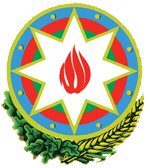            Cenevrədəki BMT Bölməsi                                          of the Republic of Azerbaijanvə digər beynəlxalq təşkilatlar yanında                                    to the UN Office and other               Daimi Nümayəndəliyi                                        International Organizations in Geneva       _______________________________________________________________________________  237 Route des Fayards, CH-1290 Versoix, Switzerland  Tel: +41 (22) 9011815   Fax: +41 (22) 9011844  E-mail: geneva@mission.mfa.gov.az  Web: www.geneva.mfa.gov.az		              Check against delivery28th session of the UPR Working GroupUPR of PeruStatementdelivered by Emin Aslanov, Second secretary of the Permanent Mission of the Republic of Azerbaijan to the UN Office and other International Organizations in Geneva8 November 2017Thank you Mr. Vice-President, Azerbaijan warmly welcomes the delegation of Peru and thanks for the comprehensive National report presented to us. Azerbaijan recognizes Peru’s strong commitment to the Universal Periodic Review Process and commends measures the Government has undertaken to address the recommendations it has received during the last UPR cycle. In this context, ratification of various international instruments, including the International Convention for the Protection of All Persons from Enforced Disappearance and Optional Protocol to the Convention on the Rights of the Child and adoption of number of legislative reforms should be underlined. We commend Peru for its endeavors to implement the recommendations of the National Truth and Reconciliation Commission to ensure right to an effective remedy and recommend the country to continue its reparation programs.Azerbaijan also praises Peru’s efforts to develop its institutional framework for the promotion and protection of human rights and recommends Peru to further increase its efforts towards the finalization of the new National Human Rights Plan 2017-2021.In conclusion, we wish the delegation of Peru a successful review.Thank you. 